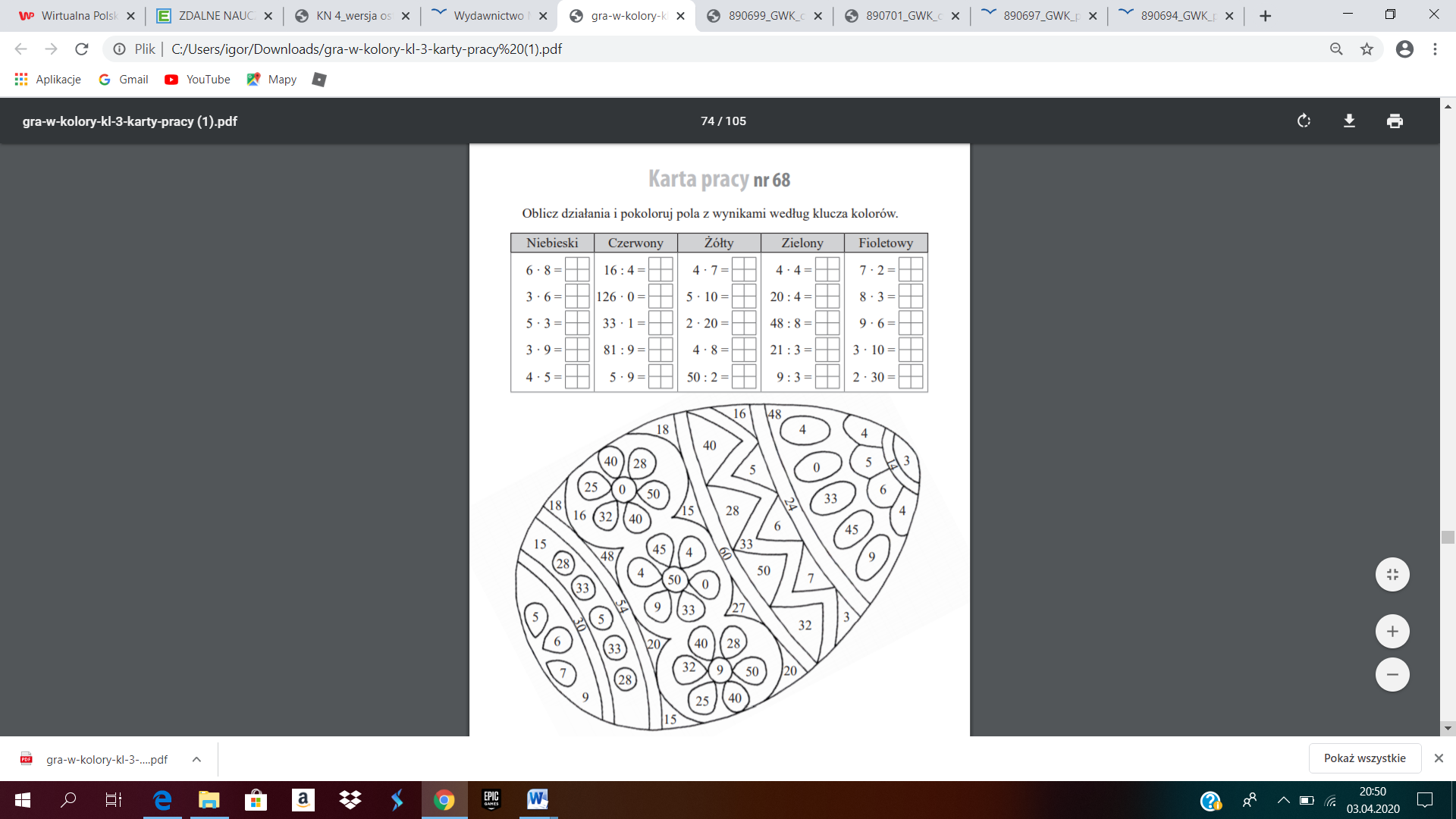 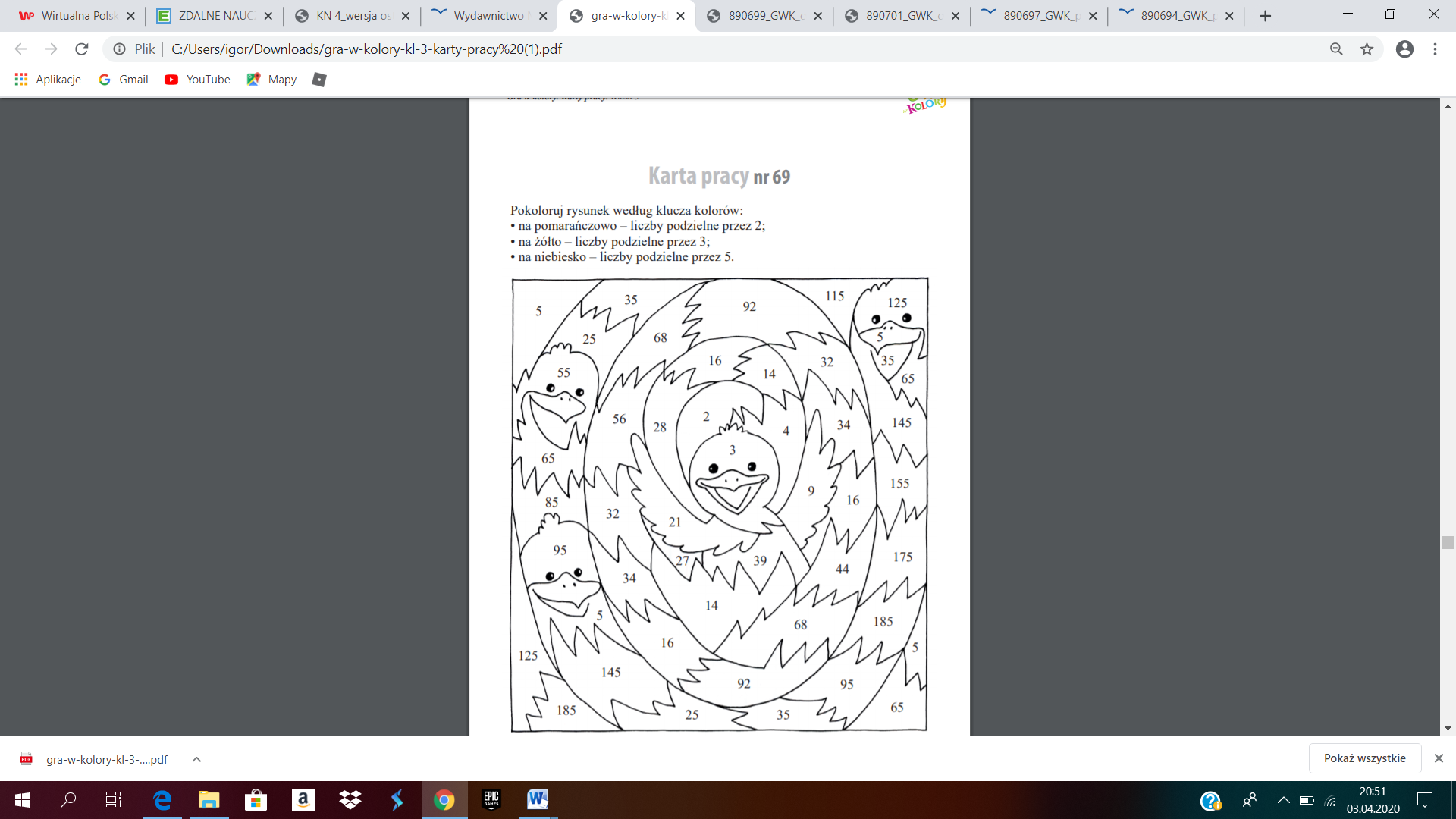 Wykonaj wycinankę ludową: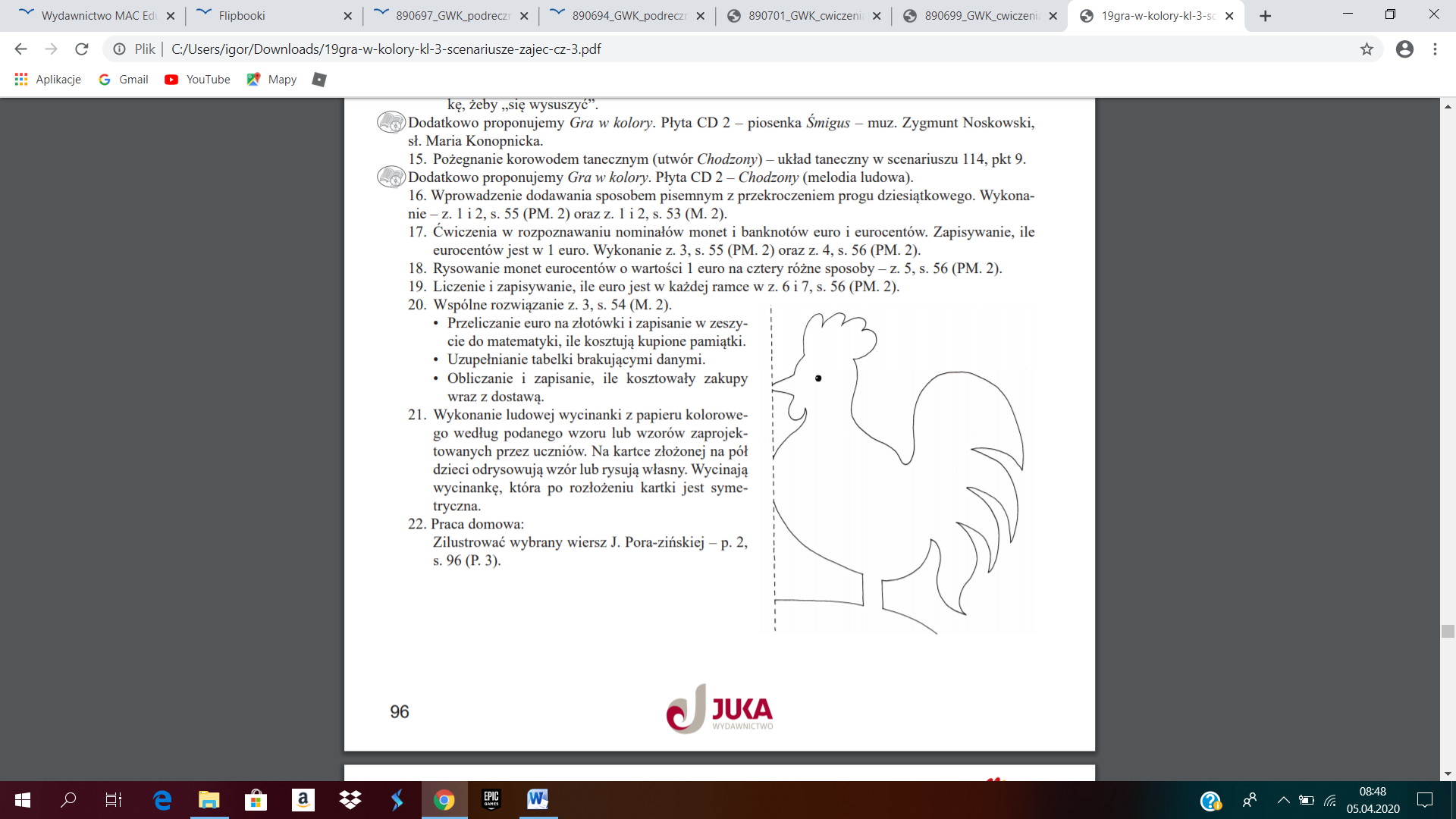 